«ДОРОГАМИ КАЗАНСКИХ ХАНОВ» Казань - Булгары - Биляр - Чистополь - Елабуга - Раифский Богородицкий мужской монастырь (за доп. плату) - остров Свияжск+ интерактивная программа «Татарское чаепитие»+ мастер-класс «Секреты татарской кухни»Ж/д или Авиа тур4 дня / 3 ночичетверг - воскресеньеДаты заезда на 2023 год : 09.02 ; 23.02 ; 09.03 ; 23.03 ; 06.04 ; 27.04 ; 04.05 ; 18.05 ; 01.06 ; 15.06 ; 29.06 ; 13.07 ; 27.07 ; 10.08 ; 24.08 ; 07.09 ; 21.09 ; 05.10 ; 19.10 ; 02.11 ; 16.11 ; 30.11 ; 14.121 день – четверг
Прибытие в Казань самостоятельно. Встреча на ж/д вокзале:
08:00 / 09:25 / 10:45 на ж/д вокзале «Терминал 1» (Казань — Пассажирская) у скульптуры «Белые барсы»
8:00 на ж/д вокзале «Терминал 2» (Восстание — Пассажирская) в центральном зале.
Встреча в международном аэропорту «KAZAN» — за дополнительную плату.
Для желающих, приехавших ранним поездом до 08:30, за дополнительную плату пешеходная экскурсия «Казанский Арбат» (по улице Баумана). Стоимость: 400 руб./чел.
История центральной торговой улицы Казани длится много веков, за которые она не раз меняла свое название. Во времена Казанских ханов её называли Ногайской дорогой, а когда войска Ивана Грозного штурмовали Казанский Кремль, взрывая его стены, улицу переименовали в Проломную, на несколько столетий оставив память об этом событии. Здесь собрано множество памятников архитектуры и каждое здание имеет свою удивительную историю! Вы увидите: площадь Г. Тукая и колокольню церкви Богоявления; здание Государственного Банка, где в годы Гражданской войны 1918 года хранился золотой запас Царской России; Собор Петра и Павла, по праву являющийся самым ярким образцом русского барокко Петровской эпохи во всей России (!); точную копию кареты Екатерины II и множество малых архитектурных форм, отражающих самобытность казанской земли.
11:00 Завтрак в кафе города.
Обзорная экскурсия «Казань тысячелетняя». Автобусно-пешеходная экскурсия по самым интересным  достопримечательностям Казани, которая покажет Вам Казань со всех сторон. Вы увидите старинные улочки, где у каждого камня своя история, и современный мегаполис, живущий в бешеном ритме столицы. Вы побываете: в Старо-Татарской слободе, расположенной на живописной набережной оз.Кабан, где сохранились дома татарских купцов и мечети XVIII в.;
на улицах старой Казани, с ее соборами, монастырями и храмами, чудом уцелевшими в советские годы (с посещением монастыря, где хранится чудотворный список Казанской иконы Божией Матери; на Площади Свободы – административном сердце Татарстана, где находится Городская Ратуша (бывшее Дворянское Собрание), Театр оперы и балета им.М.Джалиля, Концертный зал им. С.Сайдашева, Кабинет Министров РТ и т.д.;
Вы увидите: Дворец Земледельцев на Дворцовой площади и новую набережную; Спортивные объекты, построенные к Универсиаде – 2013 (панорамный показ).
Свободное время для самостоятельного обеда.
Экскурсия в музей-заповедник «Казанский Кремль» – живое сердце древнего города, пережившее не одно волнительное событие многовековой истории! Возникший как Булгарская крепость на рубеже 10-11 вв., наравне со своими могучими владыками не один раз менял облик и сегодня является уникальным комплексом архитектурных, археологических и исторических памятников, раскрывающих многовековую историю города. На территории музея-заповедника, входящего в список Всемирного наследия Юнеско, Вы увидите: Мечеть Кул Шариф и Благовещенский Собор; Спасскую башню, возведенную Постником Яковлевым и Иваном Ширяем, строителями Собора Василия Блаженного; Президентский Дворец и падающую Башню Сююмбике.
Интерактивная программа «Чаепитие по-татарски» в одном из малых музеев города раскроет секреты чайной церемонии, которой славится татарский народ!
Переезд в г. Болгар (200 км от Казани)**, путевая информация во время переезда. Размещение в гостинице «Регина» 3*
(ВНИМАНИЕ! В праздничные даты и в летний период при отсутствии свободных номеров в гостинице «Регина 3*» (г. Болгар) замена на гостиницу в г. Казани без доплаты, переезд в Болгар переносится на утро пятницы (подробную информацию уточнять у менеджера)).
Свободное время.
Ужин за дополнительную плату.2 день – пятница
Завтрак в гостинице.
Автобусная экскурсия в г. Болгар, именно в этом городе в 922 г. местные жители приняли ислам.
Великий Болгар приглашают вас в увлекательное путешествие в прошлое, когда волжские булгары, придя на эти земли, активно их осваивали. «Страна городов» – так называли этот край средневековые путешественники, и городов здесь действительно было немало: более 250 нашли современные археологи. И самым крупным они называют этот город, город «Великий Болгар». Благодаря исключительно выгодному географическому положению на пересечении торговых речных и сухопутных дорог, он быстро стал крупнейшим торговым центром, его знали далеко на Востоке и в Европе. Многое сохранилось благодаря указам Петра 1 и Екатерины П. Ныне эти объекты – место паломничества в «Северную Мекку», как издавна называют этот город мусульмане России.
Посещение Музея Болгарской Цивилизации и памятного знака с музеем «Корана».
Также Вы увидите остатки сооружений:
– Руины ХIII – ХIV вв. Соборной мечети – и Большой минарет,
– Ханскую усыпальницу и малый минарет, Северный и Восточный мавзолеи,
– Черная и Белая палаты, восточные бани.
Переезд в г. Биляр.
Древня столица Волжской Булгарии X – XII вв. расположена в необычайно живописном месте неподалеку от горы Хужалар Тау. Из под горы пробивается родник с кристально чистой водой, обладающей целебными свойствами. Родник назвали «Святой ключ» и он стал духовным центром, где в мире сосуществуют верования и обычаи трёх религий, издавна живущих на этой земле: христианства, мусульманства и язычества.
Прогулка у подножия горы Хужалар Тау и родника «Святой Истосник»
Переезд в г. Чистополь
За дополнительную плату экскурсия в Мемориальный музей Бориса Пастернака, находившегося здесь в эвакуации в годы Великой Отечественной Войны, раскроет страницы жизни крупнейшего поэта и писателя XX века. Экспозиции музея рассказывают не только о чистопольском периоде жизни писателя и его семьи, но и о творческом пути в целом. А в новой экспозиции музея показана история создания романа «Доктор Живаго», изменившего судьбу писателя. 
Обед (оплачивается самостоятельно).
Обзорная экскурсия по г. Чистополю, который был самым большим и богатым уездным городом Казанской губернии в XIX веке, и десятки состоятельных купеческих семей создавали его современный облик, строя храмы, усадьбы и доходные дома.
Во время экскурсий вы увидите: Собор Николая Чудотворца (1838 г.); здание женского Мусульманского училища (1911 г.);
здание деревянной мечети «Нур» (1859 г.).
Переезд в г. Елабуга (100 км).
Размещение в гостинице «Рамада» 4* (в случае проведения специальных мероприятий в гостинице, будет замена на другую гостиницу без доплаты)
Ужин в кафе города за дополнительную плату3 день – суббота
Завтрак в гостинице.
Освобождение номеров (вещи в автобус), встреча с гидом
Обзорная экскурсия «Елабуга тысячелетняя». Когда попадаешь в города, история которых длится более тысячи лет, чувствуешь, что каждому камню есть что рассказать! Так и в Елабуге! Маленький по современным меркам городок, образовавшийся в до монгольскую эпоху, был торговым центром караванной дороги из Волжской Булгарии до Ледовитого океана. История города помнит и татаро-монгольские времена, и славных купцов Ушковых, Стахеевых и Гирбасовых, – богачей-миллионеров, подаривших потомкам архитектурный облик города, который чудом уцелел в вихре XX века! Елабуга – родина великого певца русской природы, художника-передвижника И.И.Шишкина. Знаменитая Надежда Дурова, ординарец фельдмаршала Кутузова, выйдя в отставку, поселилась в Елабуге и написала здесь свои мемуары, высоко оценённые А.С.Пушкиным. Этот городок стал горьким последним пристанищем пронзительной поэтессы Серебяного века Марины Цветаевой, которая провела здесь свои последние дни.
Во время экскурсий вы увидите: «Чёртово городище» (близ знаменитого Ананьинского могильника) – дошедшие до нас руины древнейшего Булгарского городища (посещение); великолепную панораму слияния рек Тоймы и Камы;
архитектуру купеческого города XIX века; Шишкинские пруды и мемориальный дом-музей И. И. Шишкина (посещение);
дом памяти М.И.Цветаевой, в котором она првела свои последние дни (посещение); Литературный музей М.И.Цветаевой (за доп.плату); великолепный музей «Портомойня» с атмосферной экспозицией, иллюстрирующей все тяготы женской доли жительниц уездных городков XIX века (за доп.плату);  Музей-усадьбу Н.А.Дуровой (за доп.плату); уникальный музей уездной медицины им. В.М.Бехтерева, основоположника рефлексологии, уроженца Елабужского уезда (за доп.плату).
Обед в кафе города (за доп.плату)
Переезд в Казань, размещение в гостиницах.
Ужин в кафе / ресторанах города (за доп.плату)
По желанию, за дополнительную плату (гарантированно от 2 человек) в  20:00/21:00 обзорная экскурсия «Огни ночной Казани».  Стоимость: 900 руб./чел. 
Вы увидите Казань в совершенно другом свете – как сказочный мираж, осыпанный мириадами звезд, переливается город! Многоуровневые подсветки главных достопримечательностей города соперничают в изысканности с ослепительными огнями фешенебельных новостроек и развлекательных центров. Этот спор примиряет разделяющая их Казанка, отражающая в своих водах блеск и великолепие двух берегов. Ночная Казань – поистине поражающее зрелище, увидеть которое должен каждый гость татарской столицы! ! Главной изюминкой вечернего путешествия станет посещение ультрасовременного колеса обозрения “Вокруг света”, одного из самых высоких в России (65 метров).Посадка в автобус от гостиницы “Татарстан” (ул. Пушкина, 4). 4 день – воскресенье
Завтрак в гостинице.
Освобождение номеров (вещи в камеру хранения гостиницы)
За дополнительную плату в 08.30 автобусная экскурсия в Раифский Богородицкий мужской монастырь. Стоимость: 800 руб./чел.
В 1613 году в глухом заповедном лесу, на берегу Сумского озера поселился инок Филарет, ища уединения и тишины для благодатной молитвы. Коренные жители черемисы испокон веков считали это место священным и приходили сюда приносить жертвы своим языческим богам. Но сила молитвы монаха-отшельника превратила эти места в оплот православной веры, которая наполняет своей благодатью каждый камень монастыря и по сей день! Во время экскурсии Вы познакомитесь с главными достопримечательностями обители: Грузинский собор, где хранится Чудотворная Грузинская икона Божией матери; Троицкий собор; Софийская церковь – самая маленькая в Казанской епархии, в храмовой части которой могут поместиться только 7 человек (внешний осмотр); церковь в честь Преподобных Отцев в Синае и Раифе избиенных (внешний осмотр); увидите работы известного скульптора В.Н. Савельева, который является послушником монастыря. 
11:00 Экскурсия на остров-град Свияжск.
“Остров на море лежит, град на острове стоит…” – словно со страниц сказок Пушкина, из небытия, по воле Грозного царя Ивана вырос на диком острове за один месяц целый город! Фантастическую историю возникновения города Свияжска Вы узнаете, отправившись с нами в этот уникальный историко-архитектурный объект.
Во время экскурсий вы увидите: единственную в Поволжье деревянную Троицкую церковь, в которой молился сам Иван грозный (1551 гг. постройки); Никольскую церковь 1556 года постройки; Успенский Собор 1560 г. постройки (внешний осмотр), в котором ведется реставрация уникальных фресок, в том числе редчайшего изображения Святого Христофора с лошадиной головой; величественный Собор Богоматери «Всех Скорбящих Радости»
Возвращение в Казань. По трассе внешний осмотр «Храма всех религий».
Обед с мастер-классом «Секреты татарской кухни». Шеф -повар ресторана продемонстрирует технику приготовления национальных блюд и научит Вас готовить их дома.
Посещение национального супермаркета «Бэхэтле»
18:00 Трансфер на ж/д вокзалыСтоимость тура входит:
Групповой трансфер ж/д вокзал – гостиница – ж/д вокзал
Проживание: 1-ая ночь в г.Болгар – гостинице “Регина” или в гостинице Казани, 2-ая ночь в Елабуге – гостиница “Рамада” 3*, 3-я ночь в Казани – гостиница на выбор, согласно таблице
Питание – 4 завтрака, 1 обед
Входные билеты в музеи по программе
Мастер-классы по программе
Услуги гида-экскурсовода
Транспортное обслуживание по программеДополнительно оплачивается:
Экскурсия «Огни ночного города»  – 900 руб./чел.;
Пешеходная экскурсия «Казанский Арбат» – 400 руб./чел.
Экскурсия в Раифский Богородицкий мужской монастырь – 800 руб./чел;
Обеды от 600 руб. в кафе города.
Индивидуальный трансфер «ж/д вокзал – гостиница»: 1000 руб. за машину (в дневное время); 1200 руб. за машину (с 19.00 – 08.00);
Индивидуальный трансфер «аэропорт – гостиница»: 1600 руб. за машину (в дневное время); 1800 руб. за машину (с 19.00-08.00);
Билеты до Казани и обратно Примечание
** при отсутствии номеров в гостинице «Регина» г.Болгары, возможна замена гостиницы по туру в 1-ый ночлег на гостиницу в г. Казани без доплаты.
*** в случае проведения специальных мероприятий в гостинице «Рамада» в городе Елабуга, замена на другую гостиницу
Туроператор оставляет за собой право изменять время и порядок проведения экскурсий, не меняя при этом общую программу обслуживания.
Дети на тур принимаются с 6 лет.
Расчетный час в гостиницах: заселение в 14.00, выезд до 12.00
Заселение в гостиницу несовершеннолетних граждан, не достигших 14-летнего возраста, осуществляется на основании документов, удостоверяющих личность находящихся вместе с ними родителей (усыновителей, опекунов), сопровождающего лица (лиц), при условии предоставления таким сопровождающим лицом (лицами) согласия законных представителей (одного из них), а также свидетельств о рождении этих несовершеннолетних.
Заселение в гостиницу несовершеннолетних граждан, достигших 14-летнего возраста, в отсутствие нахождения рядом с ними законных представителей осуществляется на основании документов, удостоверяющих личность этих несовершеннолетних, при условии предоставления согласия законных представителей (одного из них).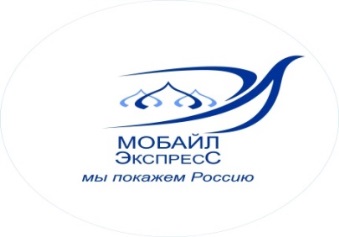 Туристическая компания ООО «Мобайл - Экспресс»e-mail: mobile-travel@yandex.ruтел./факс (495) 363-38-17 +7-926-018-61-13 (WhatsApp, Telegram)